Государственное бюджетное общеобразовательное учреждение «Комплексный реабилитационно-образовательный центр для детей с нарушениями слуха и зрения»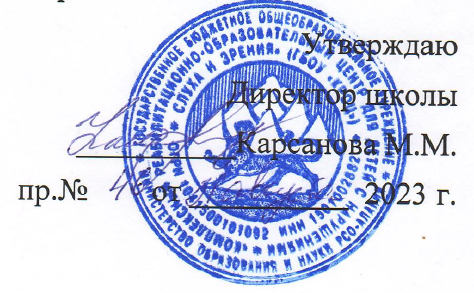 План внеурочной деятельности НОО на 2023/24 учебный годНаправление внеурочной деятельностиПрограммаФорма организации внеурочной деятельностиКлассы/часыКлассы/часыКлассы/часыКлассы/часыКлассы/часыКлассы/часыКлассы/часыНаправление внеурочной деятельностиПрограмма1доп.2233сл/в45Духовно-нравственноеВнеурочные занятия патриотической, нравственной и экологической тематики«Разговоры о важном»Разговор или беседа с обучающимися1111111Спортивно-оздоровительноеАзбука здоровьяЛаборатория здоровья1111111ОбщеинтеллектуальноеМир животныхУчебный курс 1ОбщеинтеллектуальноеФинансовая грамотностьУчебный курс111111ОбщекультурноеСтановлюсь грамотным читателем: читаю, думаю, понимаюФакультатив11ОбщекультурноеВ мире слов Факультатив1111ОбщекультурноеВ мире сказокТворческая мастерская1ОбщекультурноеКисточкаТворческая мастерская111СоциальноеГородок профессийСистема практических занятий 111111СоциальноеРазвивайкаСистема практических занятий111Недельный объем занятий по различным направлениям внеурочной деятельности Недельный объем занятий по различным направлениям внеурочной деятельности Недельный объем занятий по различным направлениям внеурочной деятельности 4555 555Объем занятий по различным направлениям внеурочной деятельности за годОбъем занятий по различным направлениям внеурочной деятельности за годОбъем занятий по различным направлениям внеурочной деятельности за год132170170170170170170Общий объем занятий по различным направлениям внеурочной деятельностиОбщий объем занятий по различным направлениям внеурочной деятельностиОбщий объем занятий по различным направлениям внеурочной деятельности982982982982982982982